NIWOT RIDGE SITES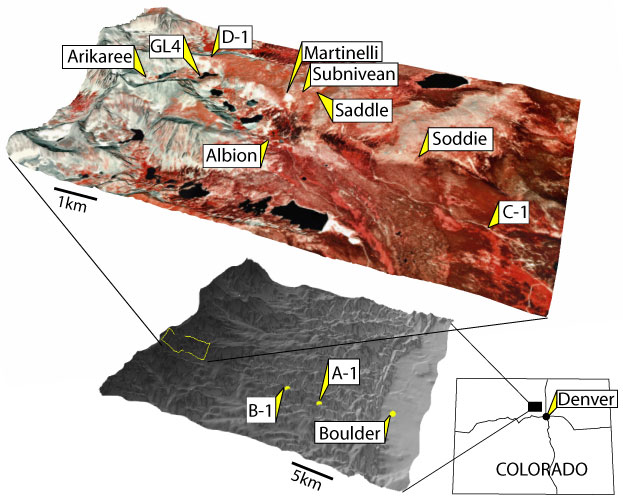 rev. 22 Mar 05,  19 Fb 06, 114SiteElevationElevationAspectLatLonVegetationNotesSite(m asl)    	(ft)NWD-137431228040º 03' 34''105º 37' 0''Saddle35281157540º 03' 17'' 105º 35' 21''Tundra LabT-Van35231155840º 03' 11''105º 35' 11''Martinelli338011089Cable Gate10550elev rough est from Trails Ill mapSoddie33451097440º 02' 52''105º 34' 15''C-13022991540º 02' 09'' 105º 32' 09''MRS28959498